Indique las coordenadas del punto C.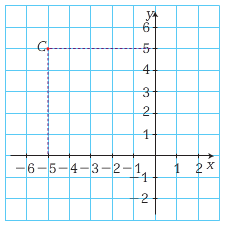 Determine las coordenadas del siguiente polígono.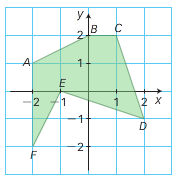 Si en batalla naval cada barco se derriba con dos impactos. Indique las coordenadas para derribar cada uno de los barcos.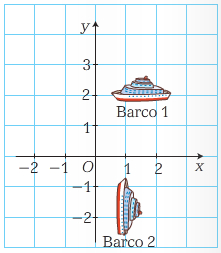 Construya en tu cuaderno el plano cartesiano y gráfique:a. El cuadrado ABCD de vértices A(-3,2), B(1,2), C(1,-2) y D(-3,-2)b. El pentágono XYZKL de vértices X(0,1), Y(2,3), Z(4,-3), K(-1,-3) y L(1,-1)Determine las coordenadas del siguiente polígono: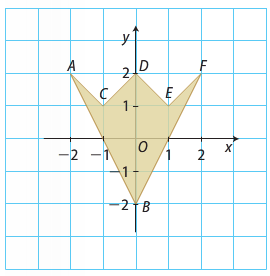 ÁREA:  MATEMATICASÁREA:  MATEMATICASÁREA:  MATEMATICASDOCENTE: DOCENTE: ASIGNATURA: MATEMÁTICAS, GEOMETRÍA Y ESTADISTICAASIGNATURA: MATEMÁTICAS, GEOMETRÍA Y ESTADISTICAASIGNATURA: MATEMÁTICAS, GEOMETRÍA Y ESTADISTICAESTUDIANTE:ESTUDIANTE:GRADO: CICLO IIIMÓDULO: 2ANEXO: 5TIEMPO:FECHA: ____/ ____ / ____